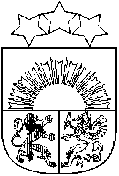 Latvijas RepublikaALOJAS NOVADA DOMEReģ.Nr.90000060032, Jūras iela 13, Alojā, Alojas novadā, LV - 4064, tel.64022925, e – pasts: dome@aloja.lv                        APSTIPRINĀTIar Alojas novada Domes2018. gada 24. maija lēmumu Nr. 217(protokols Nr. 10 15#)ar grozījumiem Alojas novada Domes 28.11.2019. lēmums Nr.430(protokols Nr.23 10#)NoteikumiAlojas novada interešu izglītības pulciņu, tautas māksla kolektīvu un amatiermākslas  kolektīvu darbības un finansēšanas kārtībaIzdoti saskaņā ar Valsts pārvades iekārtas likuma 72. pantu, likuma “Par pašvaldībām” 14.panta otrās daļas 6.punktu,15. panta pirmās daļas 4. un 5.punktu,21. panta pirmās daļas 23.punktu, 41.panta pirmās daļas 2.punktu, MK noteikumu Nr. 382 “Interešu izglītības finansēšanas kārtība”10. punktuI.  Vispārīgie jautājumi.1. Noteikumi nosaka kārtību, kādā darbojas, tiek izveidoti no jauna vai pārtraukti, izvērtēti un finansēti Alojas novada interešu izglītības pulciņi, tautas mākslas kolektīvi un amatiermākslas kolektīvi.2.  Noteikumos lietoto terminu skaidrojums:interešu izglītības pulciņš –  pašvaldības izglītības iestāžu piedāvātie pulciņi, kas nodrošina interešu izglītības programmu īstenošanu;tautas mākslas kolektīvs – kori, tautas deju kolektīvi, pūtēju orķestri, vokālie ansambļi, amatierteātri, folkloras kopas un ansambļi, tautas mūzikas ansambļi, koklētāju ansambļi,lietišķās mākslas studijas un kopas, kas  darbojas novada kultūras iestādēs un definēti kā Dziesmu  un deju svētku procesa dalībnieki;amatiermākslas  kolektīvs – Instrumentālās grupas, orķestri, netradicionālo deju kopas u.c. kolektīvi, kas darbojas novada kultūras iestādēs.II. Interešu izglītības pulciņu, amatiermākslas kolektīvu un radošo kolektīvu darbība.3. Pulciņu un kolektīvu darbībai noteiktas  sekojošas prioritātes:3.1. interešu izglītības pulciņiem:3.1.1. novada tradīciju turpināšana un veicināšana;3.1.2. bērnu un jauniešu fiziskās attīstības vecināšana;3.1.3. tehnisko iemaņu un prasmju attīstīšana;3.1.4. netradicionālās, inovatīvas programmas.3.2. Tautas mākslas  kolektīviem:3.2.1 nemateriālā kultūras mantojuma saglabāšana;3.2.2. Dziesmu un deju svētku  procesa nepārtrauktības nodrošināšana;3.2.3.  novada tradīciju turpināšana un veicināšana;3.3. Amatiermākslas kolektīviem:3.3.1. Novada tradīciju turpināšana un veicināšana;3.3.2. Iedzīvotāju interešu nodrošināšana.4. Tautas mākslas kolektīvu un amatiermākslas kolektīvu vērtēšanas periods jeb sezona ir 10 mēneši.5. Interešu izglītības pulciņa darbības periods ir mācību gads vai īsāks periods.6.  Interešu izglītības pulciņa, tautas mākslas kolektīva un  amatiermākslas kolektīva  darbībai noteiktie sasniedzamie rādītāji dalībnieku skaita ziņā:6.1. pirmsskolas vecuma bērnu deju kolektīvs vismaz 8 dalībnieki;6.2. skolas vecuma bērnu  tautas deju kolektīvs – vismaz 16 dalībnieki;6.3. pieaugušo tautas deju kolektīvs – vismaz 16 dalībnieki;6.4. pirmsskolas  vecuma bērnu vokālais ansamblis – vismaz 8 dalībnieki;6.5. skolas vecuma bērnu vokālais ansamblis – vismaz 8 dalībnieki;6.6  pieaugušo vokālais ansamblis – vismaz 8 dalībnieki;6.7  skolas koris – vismaz 16 dalībnieki;6.8. pieaugušo ( sieviešu, vīru, jauktais) koris – vismaz 16 dalībnieki;6.9. vokāli instrumentālais ansamblis, instrumentālais ansamblis – vismaz 8 dalībnieki;6.10. amatierteātris, teātra pulciņš – vismaz 8 dalībnieki;6.11. radošais kolektīvs; cits interešu izglītības pulciņš – vismaz 8 dalībnieki.7. Interešu izglītības pulciņa, tautas mākslas kolektīva un amatiermākslas kolektīva  darbībai noteiktie sasniedzamie  kvalitatīvie rādītāji: 7.1. interešu izglītības pulciņš -  atbilstoši programmas īstenošanas noteiktajiem līmeņiem (1.pielikums);7.2. tautas mākslas kolektīvs  - dalība starpnovadu, cita novada vai reģiona skatē, vai līdzvērtīgā pasākumā, kurā ir žūrija un tiek novērtēts kolektīvs pēc noteiktiem kritērijiem; dalība vietējā mēroga un novada kultūras pasākumos;7.3. amatiermākslas kolektīvi – dalība vietējā mēroga un novada kultūras pasākumos, izstādēs utt., dalība skatē, vai līdzvērtīgā pasākumā(ja nozarē tādas tiek organizētas), kurā ir žūrija un tiek novērtēts kolektīvs pēc noteiktiem kritērijiem. 8. Interešu izglītības pulciņu, tautas mākslas kolektīvu un amatiermākslas kolektīvu  nodarbību grafiks mācību gadam/ sezonai tiek apstiprināts ar iestādes vadītāja rīkojumu. 9. Pulciņu un kolektīvu dalībnieku  apmeklējuma reģistrācija:  9.1.  Interešu izglītības pulciņu nodarbību un dalībnieku reģistrācija tiek veikta skolvadības sistēmā “E –klase”;9.2. Tautas mākslas kolektīvu un amatiermākslas kolektīvu dalībnieku apmeklējuma reģistrācija tiek veikta  atbilstoši  iestādē noteiktajai kārtībai. 10.  Apmeklējumu reģistrācijas kontroli  ne retāk kā reizi pusgadā veic iestādes vadītājs vai  iestādes atbildīgais darbinieks. Kontroli veic arī novada attiecīgās jomas speciālists. 11. Interešu izglītības pulciņu programmu īstenotāji:11.1. sporta pulciņi – Alojas novada sporta skola;11.2. specifiski mūzikas un  vizuāli plastiskās mākslas pulciņi – Alojas Mūzikas un mākslas skola, Staiceles Mūzikas un mākslas skola;11.3. citas interešu izglītības programmas – Alojas Ausekļa vidusskola, Ozolmuižas pamatskola, Staiceles pamatskola; 11.4. fiziskas un juridiskas personas, kas pašvaldībā saņēmušas licenci interešu izglītības programmu īstenošanai.12. Tautas mākslas  un amatiermākslas kolektīvu darbību īstenotājiestādes:         12.1. Alojas kultūras nams;12.2. Staiceles kultūras nams;12.3. Vilzēnu tautas nams;12.4. Puikules tautas nams.III. Interešu izglītības pulciņu  programmu   izvērtēšana un apstiprināšana.13. Interešu izglītības pulciņu programmas tiek izvērtētas un apstiprinātas 1 reizi gadā  - līdz 25. augustam. (ar grozījumiem Alojas novada Domes 28.11.2019. lēmums Nr.430 (protokols Nr.23 10#))14. Interešu izglītības pulciņa darbības izvērtējumu (pielikums nr.2) par darbu iepriekšējā mācību gadā līdz 15. jūnijam elektroniski iesniedz Domes izglītības darba speciālistam. Izvērtējumam pievieno pulciņa dalību pasākumos apliecinošus materiālus (diplomi, atzinības raksti, programmas, foto un tml.).15. Interešu izglītības programmu īstenotāji līdz 1. augustam iesniedz Domes izglītības darba speciālistam datorrakstā noformētu:15.1. Pieteikuma veidlapu (Pielikums nr.4)15.2. Interešu izglītības programmas īstenošanas nosacījumiem (pielikums nr.1) atbilstošu programmu, kurā ir norādīts:15.2.1. Programmas aktualitāte un nepieciešamības pamatojums;15.2.2. Programmas mērķis;15.2.3. Programmas īstenošanas uzdevumi,15.2.4. Programmas īstenošanas plāns (mērķauditorija, dalībnieku skaits, darba formas);15.2.5. Programmas īstenošanas gaita (tematiskais plāns);15.2.6. plānotie rezultāti;15.2.7. resursi;15.2.8. Ziņas par pedagoga kvalifikāciju un profesionālo pilnveidi konkrētajā interešu izglītības jomā..16. Programmas saskaņo ar izglītības iestādes vadītāju.17. Programmas īstenošanas laiks – viens mācību gads.18. Interešu izglītības programmas tiek izvērtētas, pamatojoties uz atbilstību sekojošiem kritērijiem:18.1. izvirzītās prioritātes;18.2. atbilstība interešu izglītības programmas īstenošanas nosacījumiem;18.3. iesaistīto skolēnu skaits;18.4. tradīcijas un pieejamā infrastruktūra;18.5. unikalitāte un inovācija,18.6 pedagoga kvalifikācija un profesionālā pilnveide konkrētajā interešu izglītības jomā;18.7.  alternatīvu piedāvājumu pieejamība pārvaldes teritorijā;18.8.  piedāvājums dažādām vecuma grupām.19. Jaunas interešu izglītības programmas īstenošanai tiek paredzētas ne vairāk kā 2 stundas nedēļā.20. Interešu izglītības programmas, kas paredzētas individuālām nodarbībām vai grupām, kurās dalībnieku skaits ir mazāks par šajos noteikumos noteikto, var tikt īstenotas kā maksas pakalpojums, ievērojot sekojošus nosacījumus:20.1. programmas īstenotājam ir Izglītības kvalitātes valsts dienesta izsniegts privātprakses sertifikāts konkrētajai programmai.20.2. programmas īstenotājs ir saņēmis pašvaldībā licenci programmas īstenošanai.21. Izglītības iestādēs var tik īstenotas tikai šajos noteikumos noteiktajā kārtībā apstiprinātas interešu izglītības programmas.22. Ja mācību gada laikā nepieciešams veikt izmaiņas apstiprinātajās interešu izglītības programmās (programmas īstenošanas plāns, programmas pārtraukšana, jaunas programmas apstiprināšana  un tml.), izglītības iestādes vadītājs Alojas novada domē  iesniedz  interešu izglītības pulciņu programmu, tautas mākslas kolektīvu un amatiermākslas kolektīvu izvērtēšanas un mērķdotācijas sadales komisijai adresētu iesniegumu.IV. Tautas mākslas kolektīvu un amatiermākslas kolektīvu darbības izvērtēšana.23. Tautas mākslas kolektīvu un amatiermākslas kolektīvu sezonas darbības atskaiti (pielikums Nr.3) iesniedz 5 darba dienu laikā pēc līguma termiņa beigām iestādes vadītājam un Domes kultūras darba koordinatoram. Atskaitei pievieno kvalitātes rādītāju apliecinošus materiālus (diplomi, atzinības raksti, programmas, foto un tml.) 24.  Jaunās  sezonas darbības plānojumu (pielikums nr.5 )  iestādes vadītājs līdz 1. septembrim  elektroniski  iesniedz Domes kultūras darba koordinatoram.  25. Tautas mākslas kolektīvu un citu amatiermākslas kolektīvu izvērtēšana tiek veikta 1 reizi gadā, pēc sezonas noslēguma, bet ne vēlāk kā līdz 1. oktobrim.ar grozījumiem Alojas novada Domes 28.11.2019. lēmums Nr.430 (protokols Nr.23 10#))26. Tautas mākslas kolektīvu un citu amatiermākslas kolektīvu darbība tiek izvērtēta, pamatojoties uz atbilstību sekojošiem kritērijiem:26.1. izvirzītās prioritātes;26.2. sasniegumi; 26.3. radošās aktivitātes;26.4. dalībnieku skaits;26.5. alternatīvu piedāvājumu pieejamība pārvaldes teritorijā/novadā.27. Jauna tautas mākslas kolektīva un amatiermākslas kolektīva izveidi var ierosināt kultūras namu, tautas namu darbinieki un radošo kolektīvu dalībnieki, kā arī citas personas.28. Jauna kolektīva izveides pamatotu ierosinājumu kā iesniegumu iesniedz izvērtēšanas komisijai, kura izskata iesniegumu un sagatavo jautājumu izskatīšanai un lēmuma pieņemšanai Domes sēdē.29. Jauns tautas mākslas kolektīvs un  amatiermākslas kolektīvs var pretendēt uz finansējumu, ja ir darbojies vismaz 1 sezonu un iesniedzis  sezonas darbības atskaiti.V. Interešu izglītības pulciņu programmu, tautas mākslas kolektīvu un amatiermākslas kolektīvu izvērtēšanas un mērķdotācijas sadales komisija.30. Interešu izglītības pulciņu programmu, tautas mākslas kolektīvu un amatiermākslas kolektīvu darbības izvērtēšanai  un valsts budžeta mērķdotācijas sadalei Alojas novada dome izveido un apstiprina komisiju, kurā iekļauj izglītības darba speciālistu, kultūras darba koordinatoru, Izglītības, kultūras un sporta komitejas priekšsēdētāju, domes finansisti, pilsētu un pagastu pārvalžu vadītājus. Komisijas darbā var tikt pieaicināti nozaru speciālisti.31. Komisijā neiekļauj interešu izglītības, tautas mākslas kolektīvu un amatierkolektīvu darbības īstenotājus.32. Komisija izvērtē interešu izglītības programmas, pamatojoties uz šo noteikumu 18. punktā minētajiem kritērijiem.33. Komisija  līdz  25. augustam pieņem lēmumu par:(ar grozījumiem Alojas novada Domes 28.11.2019. lēmums Nr.430 (protokols Nr.23 10#))33.1. interešu izglītības programmu apstiprināšanu;33.2. mērķdotācijas sadali interešu izglītības programmu īstenošanai;33.3. par pašvaldības finansējuma piešķiršanu interešu izglītības programmām, apstiprinātā budžeta ietvaros.34. Komisija piecu darba dienu laikā pēc valsts mērķdotācijas piešķiršanas pašvaldībai  rakstiski informē interešu izglītības programmu iesniedzējus par pieņemto lēmumu.35. Mācību gada laikā saņemtos iesniegumus Komisija izskata un lēmumu pieņem 10 dienu laikā no iesnieguma saņemšanas.36.  Komisija, atbilstoši noteikumos “Interešu izglītības un pieaugušo neformālās izglītības programmu licencēšanas kārtība Alojas novadā” noteiktajai kārtībai, izvērtē iesniegtos iesniegumus programmas īstenošanas licences saņemšanai pašvaldībā un sagatavo priekšlikumu lēmumu pieņemšanai par licences izsniegšanu37. Lēmumu pieņem Alojas novada Dome.38. Komisija izvērtē tautas mākslas kolektīvu un amatiermākslas kolektīvu darbību, pamatojoties uz šo noteikumu 26. punktā minētajiem kritērijiem.39. Komisija pieņem lēmumu par finansējuma saglabāšanu tautas mākslas un  amatiermākslas kolektīviem.39.1 Komisijas lēmumu par finansējuma apjomu tautas mākslas un amatiermākslas kolektīviem apstiprina ar Alojas novada Domes lēmumu.(ar grozījumiem Alojas novada Domes 28.11.2019. lēmums Nr.430 (protokols Nr.23 10#))40. Komisijai ir tiesības lemt par interešu izglītības programmas īstenošanas,  pārtraukšanu, ja 40.1. programma netiek īstenota atbilstoši  iesniegtās programmas aprakstam;40.2. dalībnieku skaits programmā neatbilst šo noteikumu 6. punktā noteiktajiem nosacījumiem;40.3. tiek konstatēti finanšu pārkāpumi.41. Komisijai ir tiesības lemt par tautas mākslas kolektīva vai amatiermākslas kolektīva darbības pārtraukšanu, ja:41.1. kolektīvā dalībnieku skaits neatbilst šo noteikumu 6. punktā noteiktajiem nosacījumiem;41.2. tiek konstatēti finanšu pārkāpumi; 41.3. nepiedalās vietējā mēroga un novada kultūras pasākumos.42. Interešu izglītības pulciņu finanšu pārraudzības nodrošināšanai nepieciešamie dokumenti:42.1. pulciņu nodarbību grafiks;42.2. Darba laika uzskaites tabula;42.3. interešu izglītības žurnāls;42.4. dalībnieku vecāku vai likumisko pārstāvju iesniegumi.VI. Interešu izglītības pulciņu, tautas mākslas kolektīvu un amatiermākslas kolektīvu finansēšana.43. Interešu izglītības pulciņu pedagogu atalgojums tiek nodrošināts no valsts budžeta mērķdotācijas šim mērķim paredzētā finansējuma.44. Valsts budžeta mērķdotācijas sadale  notiek,  ievērojot sekojošus principus:Finansējumu sadala pēc izglītojamo skaita vispārējās izglītības iestādēs.45.  Izvērtējot iesniegtās interešu izglītības programmas,  valsts budžeta mērķdotācijas  sadalījums var tikt mainīts, pamatojoties uz izvērtēšanas komisijas pamatotu lēmumu.46. Interešu izglītības pedagogiem darba samaksa tiek aprēķināta saskaņā ar normatīvajiem aktiem un izmaksāta atbilstoši tarifikācijai.47. Interešu izglītības programmu īstenošanai no pašvaldības budžeta  kalendārajā gadā var tikt  piešķirts līdz 3000 EUR, ņemot vērā budžeta iespējas, kas tiek izmantota interešu izglītības pedagogu  darba samaksai un VSAOI. Budžeta līdzekļi šim mērķim tiek plānoti Pārējās izglītības vadības budžeta tāmē.48.Tautas mākslas kolektīvu un amatiermākslas kolektīvu vadītāju un koncertmeistaru atlīdzības fondu veido kārtējā gada budžetā kultūras iestādēm plānotie finanšu līdzekļi samaksai par pakalpojuma sniegšanu 10 mēnešiem.49. Tautas mākslas kolektīvu un amatiermākslas kolektīvu vadītāju un koncertmeistaru mēneša samaksu par pakalpojuma sniegšanu veido vienas stundas aprēķins, kas reizināts ar amatam un  kolektīva grupai piemērojamo stundu skaitu mēnesī, noapaļojot pilnos eiro:50. Samaksa par pakalpojuma sniegšanu tiek norādīta pakalpojuma līgumā, kuru uz noteiktu laiku slēdz pašvaldība tās nolikuma noteiktajā kārtībā.51. Tautas mākslas kolektīvu un amatiermākslas kolektīvu vadītāju darba uzdevumi tiek noteikti pakalpojuma līgumā.52.  Valsts Mērķdotācijas tautas mākslas kolektīvu vadītājiem aprēķināšana un sadalīšana  pašvaldībām tiek īstenota atbilstoši spēkā esošiem Ministru kabineta noteikumiem.  V. Nobeiguma jautājumi.53.  Komisijas pieņemto lēmumu var apstrīdēt viena mēneša laikā Alojas novada Domē.54. Noteikumi stājas spēkā  2018. gada 1. jūnijā.55. Ar šo noteikumu spēkā stāšanos  dienu atzīt par spēku zaudējušu  2016. gada 29. decembra lēmumu Nr. 626 (protokols Nr.18 17#) “Par noteikumu “Interešu izglītības programmu izvērtēšanas un valsts budžeta mērķdotācijas sadales kārtība Alojas novadā” apstiprināšanu.Domes priekšsēdētājs					Valdis BārdaPielikums Nr.1 Noteikumiem “Alojas novada interešu izglītības pulciņu, tautas māksla kolektīvu un amatiermākslas  kolektīvu darbības un finansēšanas kārtība”Interešu izglītības programmas īstenošanas nosacījumi.*Pulciņi, kas uzsāk savu darbību, pirmajā gadā programmā plāno   1-2 stundas nedēļā.Pielikums Nr.2Noteikumiem “Alojas novada interešu izglītības pulciņu, tautas māksla kolektīvu un amatiermākslas  kolektīvu darbības un finansēšanas kārtība”APSTIPRINU: Skolas direktors: _____________________________________________________________________________________________(skola)________________________________________________________________________(interešu izglītības pulciņa nosaukums)DARBĪBAS IZVĒRTĒJUMS20___./20___. m.g.Dalībnieku skaits  ______________                 _______________                              (māc.g. sākumā)		    (māc.g. beigās)Plānotā programmas apguveLīdzdalība pasākumos, skatēs konkursos, izstādēs utt., rezultātiSkolāPagastā, pilsētā, novadāReģionā, valstī, starptautiskā līmenī Pulciņa skolotājs: ______________________________ Pielikums Nr. 3Noteikumiem “Alojas novada interešu izglītības pulciņu, tautas māksla kolektīvu un amatiermākslas  kolektīvu darbības un finansēšanas kārtība”Alojas novada  ________________________________________________________________________     (kultūras iestādes nosaukums)                 (kolektīva nosaukums)20___./20__. gada sezonas darbības ATSKAITEDatums……………..  Kolektīva vadītājs  ………………………………Pielikums Nr.4Noteikumiem “Alojas novada interešu izglītības pulciņu, tautas māksla kolektīvu un amatiermākslas  kolektīvu darbības un finansēšanas kārtība”Pielikums Nr.5Noteikumiem “Alojas novada interešu izglītības pulciņu, tautas māksla kolektīvu un amatiermākslas  kolektīvu darbības un finansēšanas kārtība”                                                       Saskaņots:  (iestādes vadītāja paraksts, atšifrējums)                             Alojas novada ________________________________________________________________________     (kultūras iestādes  nosaukums)                 (kolektīva nosaukums)20___./20___. gada sezonas darbības plānojumsAizpilda vadītājs apraksta formāKolektīva vadītājs___________________________kolektīva grupaamatsvienas stundas izmaksa(eur)stundu skaits mēnesī  1 kolektīvamTautas mākslas kolektīvivadītājs7,3724koncertmeistars5,0424Koriskora diriģents10,1224kormeistars6,0424Amatiermākslas kolektīvivadītājs7,3724koncertmeistars5,0424Perkusiju un ritma grupavadītājs8,8324Bērnu kolektīvivadītājs7,1520koncertmeistars4,7020Interešu izglītības jomaC līmenisB līmenisA līmenis1-2 stundas nedēļā3 stundas nedēļā5 stundas nedēļā, t.sk. 4 kontaktstundas Vokālie kolektīviBrīva repertuāra izvēle.Brīva repertuāra izvēle.Brīva repertuāra izvēle.Vokālie kolektīviDalība skolas pasākumos, aktivitātēs.Dalība skolas pasākumos, aktivitātēs.Dalība skolas pasākumos, aktivitātēs.Vokālie kolektīviDaudzbalsība.Daudzbalsība.Vokālie kolektīviDalība pagasta, pilsētas pasākumos.Dalība pagasta, pilsētas pasākumos.Vokālie kolektīviDalība novada skatēs, konkursos.Dalība novada skatēs, konkursos.Vokālie kolektīviObligātā repertuāra apguve.Vokālie kolektīviDalība novada mēroga pasākumos.Vokālie kolektīviDalība VISC noteiktajās skatēs un konkursos.Instrumentālie kolektīviBrīva repertuāra izvēle.Brīva repertuāra izvēle.Brīva repertuāra izvēle.Instrumentālie kolektīviDalība skolas pasākumos, aktivitātēs.Dalība skolas pasākumos, aktivitātēs.Dalība skolas pasākumos, aktivitātēs.Instrumentālie kolektīviDalība pagasta, pilsētas pasākumos.Dalība pagasta, pilsētas pasākumos.Instrumentālie kolektīviDalība novada skatēs, konkursos.Dalība novada skatēs, konkursos.Instrumentālie kolektīviObligātā repertuāra apguve.Instrumentālie kolektīviDalība novada mēroga pasākumos.Instrumentālie kolektīviDalība VISC noteiktajās skatēs un konkursos.Deju kolektīviBrīva repertuāra izvēle.Brīva repertuāra izvēle.Brīva repertuāra izvēle.Deju kolektīviDalība skolas pasākumos, aktivitātēs.Dalība skolas pasākumos, aktivitātēs.Dalība skolas pasākumos, aktivitātēs.Deju kolektīviDalība pagasta, pilsētas pasākumos.Dalība pagasta, pilsētas pasākumos.Deju kolektīviDalība novada skatēs, konkursos.Dalība novada skatēs, konkursos.Deju kolektīviObligātā repertuāra apguve.Deju kolektīviDalība novada mēroga pasākumos.Deju kolektīviDalība VISC noteiktajās skatēs un konkursos.TeātriMazo formu uzvedumu iestudēšana.Viencēliena iestudēšana.Lugas iestudēšana.TeātriDalība skolas pasākumos, aktivitātēs.Dalība skolas pasākumos, aktivitātēs.Dalība skolas pasākumos, aktivitātēs.TeātriDalība pagasta, pilsētas pasākumos.Dalība pagasta, pilsētas pasākumos.TeātriDalība novada skatēs, konkursos.Dalība novada skatēs, konkursos.TeātriDalība novada mēroga pasākumos.TeātriDalība VISC noteiktajās skatēs un konkursos.Vizuāli plastiskā  mākslaSpecifisko pamatiemaņu apguve.Specifisko pamatiemaņu apguve.Specifisko pamatiemaņu apguve.Vizuāli plastiskā  mākslaDaudzveidīgu tehniku apguve.Daudzveidīgu tehniku apguve.Daudzveidīgu tehniku apguve.Vizuāli plastiskā  mākslaDalība skolas pasākumos, aktivitātēs.Dalība skolas pasākumos, aktivitātēs.Dalība skolas pasākumos, aktivitātēs.Vizuāli plastiskā  mākslaDalība pagasta, pilsētas pasākumos.Dalība pagasta, pilsētas pasākumos.Vizuāli plastiskā  mākslaDalība skatēs, konkursos.Dalība novada  mēroga pasākumos.Vizuāli plastiskā  mākslaDalība valsts mēroga izstādēs, starptautiskos konkursos.Vides izglītībaPētniecība brīvā dabā, laboratorijas darbu veikšanaPētniecība brīvā dabā, laboratorijas darbu veikšana.Pētniecība brīvā dabā, laboratorijas darbu veikšana.Vides izglītībaDalība “Mammas dabas”, “Zaļā punkta”, ZAAO  u.c. konkursos.Dalība “Mammas dabas”, “Zaļā punkta”, ZAAO  u.c. konkursos.Vides izglītībaVides projekti pagastā, pilsētā vai novadā.MazpulksDalība Mazpulku aktivitātēs, pasākumos. Tehniskās jaunrade, amatniecībaTehnisko prasmju apguve.Tehnisko un programmēšanas prasmju apguve.Tehnisko un programmēšanas prasmju apguve.Tehniskās jaunrade, amatniecībaDažādu modeļu veidošana.Dažādu modeļu veidošana.Dažādu modeļu veidošana.Tehniskās jaunrade, amatniecībaDalība skolas pasākumos, aktivitātēs.Dalība skolas pasākumos, aktivitātēs.Dalība skolas pasākumos, aktivitātēs.Tehniskās jaunrade, amatniecībaDalība novada skatēs, konkursos.Dalība novada skatēs, konkursos.Tehniskās jaunrade, amatniecībaDalība novada pasākumos.Tehniskās jaunrade, amatniecībaDalība VISC rīkotajos  un citos valsts mēroga konkursos.Sports Veselības nostiprināšana.Veselības nostiprināšana.Veselības nostiprināšana.Sports Pakāpeniska fiziskā attīstīšana.Pakāpeniska fiziskā attīstīšana.Pakāpeniska fiziskā attīstīšana.Sports Sporta veidu speciālie vingrojumi, tehnikas pamati, drošības tehnikas.Sporta veidu speciālie vingrojumi, tehnikas pamati, drošības tehnikas.Sports Dalība novada sacensībās.Dalība novada sacensībās.Sports Dalība strapnovadu, reģiona, republikas sacensībās.Jaunie satiksmes dalībnieki.Prasmju apguve riteņbraukšanas tiesību ieguvei.Prasmju apguve riteņbraukšanas tiesību ieguvei.Tiesību ieguves pārbaudījuma kārtošana.Tiesību ieguves pārbaudījuma kārtošana.Dalība CSDD rīkotajā “Jauno satiksmes dalībnieku forumā”. Novadpētniecības pulciņš.Skolas un pagasta, pilsētas vēstures izpēte.Skolas un pagasta, pilsētas vēstures izpēte.Skolas un pagasta, pilsētas vēstures izpēte.Novadpētniecības pulciņš.Sadarbība ar muzeju.Sadarbība ar muzeju.Novadpētniecības pulciņš.Dalība pagasta, pilsētas pasākumos.Dalība pagasta, pilsētas pasākumos.Novadpētniecības pulciņš.Dalība ar ekspozīciju novada pasākumos.Novadpētniecības pulciņš.Dalība starpnovadu un valsts mēroga aktivitātēs.Programmā plānotās prasmes, sagatavotie darbiJā Daļēji Nē(no programmas)………………Kolektīva sasniegumiKolektīva sasniegumiKolektīva sasniegumiKolektīva sasniegumiKolektīva sasniegumi Skašu, konkursu, festivālu u.c., kurus vērtē žūrija iegūtais vērtējums – pakāpe, vieta, nominācija Skašu, konkursu, festivālu u.c., kurus vērtē žūrija iegūtais vērtējums – pakāpe, vieta, nominācija Skašu, konkursu, festivālu u.c., kurus vērtē žūrija iegūtais vērtējums – pakāpe, vieta, nominācija Skašu, konkursu, festivālu u.c., kurus vērtē žūrija iegūtais vērtējums – pakāpe, vieta, nominācija Skašu, konkursu, festivālu u.c., kurus vērtē žūrija iegūtais vērtējums – pakāpe, vieta, nominācijaN.p.k.Norises nosaukumsNorises vietaNorises laiksIegūtā vieta, pakāpeKolektīva koncertdarbībaKolektīva koncertdarbībaKolektīva koncertdarbībaKolektīva koncertdarbībaKolektīva koncertdarbībaVietēja mēroga koncertdarbība, pasākumi, izrādes, izstādesVietēja mēroga koncertdarbība, pasākumi, izrādes, izstādesVietēja mēroga koncertdarbība, pasākumi, izrādes, izstādesVietēja mēroga koncertdarbība, pasākumi, izrādes, izstādesVietēja mēroga koncertdarbība, pasākumi, izrādes, izstādesN.p.k.Norises nosaukumsNorises nosaukumsNorises vietaNorises laiksNovada mēroga koncertdarbība, pasākumi, izrādes, izstādesNovada mēroga koncertdarbība, pasākumi, izrādes, izstādesNovada mēroga koncertdarbība, pasākumi, izrādes, izstādesNovada mēroga koncertdarbība, pasākumi, izrādes, izstādesNovada mēroga koncertdarbība, pasākumi, izrādes, izstādesN.p.k.Norises nosaukumsNorises nosaukumsNorises vietaNorises laiksReģiona un valsts mēroga koncertdarbība, pasākumi, izrādes, izstādesReģiona un valsts mēroga koncertdarbība, pasākumi, izrādes, izstādesReģiona un valsts mēroga koncertdarbība, pasākumi, izrādes, izstādesReģiona un valsts mēroga koncertdarbība, pasākumi, izrādes, izstādesReģiona un valsts mēroga koncertdarbība, pasākumi, izrādes, izstādesN.p.k.Norises nosaukumsNorises nosaukumsNorises vietaNorises laiksStarptautiska mēroga koncertdarbība, pasākumi, izrādes, izstādesStarptautiska mēroga koncertdarbība, pasākumi, izrādes, izstādesStarptautiska mēroga koncertdarbība, pasākumi, izrādes, izstādesStarptautiska mēroga koncertdarbība, pasākumi, izrādes, izstādesStarptautiska mēroga koncertdarbība, pasākumi, izrādes, izstādesN.p.k.Norises nosaukumsNorises nosaukumsNorises vietaNorises laiksIesniedzējs:(Iestādes nosaukums vai fiziskas personas vārds, uzvārds)Saskaņots:(iestādes vadītāja paraksts, atšifrējums)Interešu izglītības programmas pieteikums20__ ./20__ .m. g. Interešu izglītības programmas nosaukums _____________________________________________________________________Interešu izglītības programmas joma______________________________________(dejas, folklora, mūzika, teātra māksla, tehniskā jaunrade, vides izglītība, vizuālā māksla, citas aktivitātes)Interešu izglītības programmas pieteikums20__ ./20__ .m. g. Interešu izglītības programmas nosaukums _____________________________________________________________________Interešu izglītības programmas joma______________________________________(dejas, folklora, mūzika, teātra māksla, tehniskā jaunrade, vides izglītība, vizuālā māksla, citas aktivitātes)Programmas vadītājs (vārds, uzvārds)______________________________________Programmas vadītāja kontaktinformācija: Tālr. __________________________, e-pasts ______________________________Programmas vadītājs (vārds, uzvārds)______________________________________Programmas vadītāja kontaktinformācija: Tālr. __________________________, e-pasts ______________________________Vecuma grupa             ________________________Plānotais dalībnieku skaits _____________________Pieprasīto stundu skaits (nedēļā)_________________Vecuma grupa             ________________________Plānotais dalībnieku skaits _____________________Pieprasīto stundu skaits (nedēļā)_________________Programmas vadītāja paraksts:Programmas vadītāja paraksts:Kolektīva galvenie uzdevumi sezonāN.p.k.Norise/pasākumsNorises laiksvietaPasākuma mērogsPasākuma mērogsPasākuma mērogsPasākuma mērogsPasākuma mērogsN.p.k.Norise/pasākumsNorises laiksvietavietējanovadareģionavalstsstarptautisks